Surf Life Saving Australia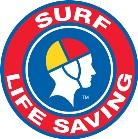 IRB LOG- COMPETITION TRAININGA handy coaching tool for the documentation of IRB competition training sessions.By signing this record the club Surf Coach certifies all details to be true and accurate.NOTE: This Log and other supporting documentation (e.g. Patrol and IRB Log of Operations) is to be available for audit purposes.Participating club, date and session timesParticipating club, date and session timesParticipating club, date and session timesParticipating club, date and session timesParticipating club, date and session timesParticipating club, date and session timesParticipating club, date and session timesParticipating club, date and session timesParticipating club, date and session timesParticipating club, date and session timesParticipating club, date and session timesParticipating club, date and session timesParticipating club, date and session timesParticipating club, date and session timesParticipating club, date and session timesParticipating club, date and session timesParticipating club, date and session timesParticipating club, date and session timesClubClubStartStartStartDateDateFinishFinishFinishTraining venue and conditionsTraining venue and conditionsTraining venue and conditionsTraining venue and conditionsTraining venue and conditionsTraining venue and conditionsTraining venue and conditionsTraining venue and conditionsTraining venue and conditionsTraining venue and conditionsTraining venue and conditionsTraining venue and conditionsTraining venue and conditionsTraining venue and conditionsTraining venue and conditionsTraining venue and conditionsTraining venue and conditionsTraining venue and conditionsLocationLocationConditionsConditionsConditionsCoach in attendance Coach in attendance Coach in attendance Coach in attendance Coach in attendance Coach in attendance Coach in attendance Coach in attendance Coach in attendance Coach in attendance Coach in attendance Coach in attendance Coach in attendance Coach in attendance Coach in attendance Coach in attendance Coach in attendance Coach in attendance NameNameSignatureSignatureSignatureEquipment used Equipment used Equipment used Equipment used Equipment used Equipment used Equipment used Equipment used Equipment used Equipment used Equipment used Equipment used Equipment used Equipment used Equipment used Equipment used Equipment used Equipment used HullsHullsMotorsMotorsMotorsCoach in attendance Coach in attendance Coach in attendance Coach in attendance Coach in attendance Coach in attendance Coach in attendance Coach in attendance Coach in attendance Coach in attendance Coach in attendance Coach in attendance Coach in attendance Coach in attendance Coach in attendance Coach in attendance Coach in attendance Coach in attendance NameNameSignatureSignatureSignatureMembers in attendance Members in attendance Members in attendance Members in attendance Members in attendance Members in attendance Members in attendance Members in attendance Members in attendance Members in attendance Members in attendance Members in attendance Members in attendance Members in attendance Members in attendance Members in attendance Members in attendance Members in attendance NameNameNameNameNameNamePosition(delete one)HrsCommentsCommentsCommentsCommentsMember signMember signMember signCoach signCoach signCoach signCoach signDriver/CrewDriver/CrewDriver/CrewDriver/CrewDriver/CrewDriver/CrewDriver/CrewTraining session lesson plan Training session lesson plan Training session lesson plan Training session lesson plan Training session lesson plan Training session lesson plan Training session lesson plan Training session lesson plan Training session lesson plan Training session lesson plan Training session lesson plan Training session lesson plan Training session lesson plan Training session lesson plan Training session lesson plan Training session lesson plan Training session lesson plan Training session lesson plan Session objectivesSession objectivesSession objectivesSession objectivesSession objectivesSession objectivesSession objectivesSession objectivesSession objectivesSession objectivesSession objectivesSession objectivesSession objectivesSession objectivesSession objectivesSession objectivesSession objectivesSession objectivesSession IntroductionSession IntroductionSession IntroductionSession IntroductionSession IntroductionSession IntroductionSession IntroductionSession IntroductionSession IntroductionSession IntroductionSession IntroductionSession IntroductionSession IntroductionSession IntroductionSession IntroductionSession IntroductionSession IntroductionSession Introduction                           Skills training Please tick ✓                                                                                                Skills training Please tick ✓                                                                                                Skills training Please tick ✓                                                                                                Skills training Please tick ✓                                                                                                Skills training Please tick ✓                                                                                                Skills training Please tick ✓                                                                                                Skills training Please tick ✓                                                                                                Skills training Please tick ✓                                                                                                Skills training Please tick ✓                                                                                                Skills training Please tick ✓                                                                                                Skills training Please tick ✓                                                                                                Skills training Please tick ✓                                                                                                Skills training Please tick ✓                                                                              Conditioning Please tick ✓         Conditioning Please tick ✓         Conditioning Please tick ✓         Conditioning Please tick ✓         Conditioning Please tick ✓         Conditioning Please tick ✓Boat entryBoat entryBoat entryPatient pick upPatient pick upPatient pick upCrew change overCrew change overRunningRunningRunningStep aerobicsStart processStart processStart processReturn to shoreReturn to shoreReturn to shoreSwimmer entry/exitSwimmer entry/exitWeightsWeightsWeightsStretchingNegotiate surfNegotiate surfNegotiate surfTurn off motor & exitTurn off motor & exitTurn off motor & exitOther –Other –BoxerciseBoxerciseBoxerciseOther –Buoy turnBuoy turnBuoy turnRun up beachRun up beachRun up beachOther –Other –CircuitCircuitCircuitOther –Session evaluation Session evaluation Session evaluation Session evaluation Session evaluation Session evaluation Session evaluation Session evaluation Session evaluation Session evaluation Session evaluation Session evaluation Session evaluation Session evaluation Session evaluation Session evaluation Session evaluation Session evaluation CommentsCommentsCommentsCommentsCommentsCommentsCommentsCommentsCommentsCommentsCommentsCommentsCommentsCommentsCommentsCommentsCommentsCommentsItems for next sessionItems for next sessionItems for next sessionItems for next sessionItems for next sessionItems for next sessionItems for next sessionItems for next sessionItems for next sessionItems for next sessionItems for next sessionItems for next sessionItems for next sessionItems for next sessionItems for next sessionItems for next sessionItems for next sessionItems for next session